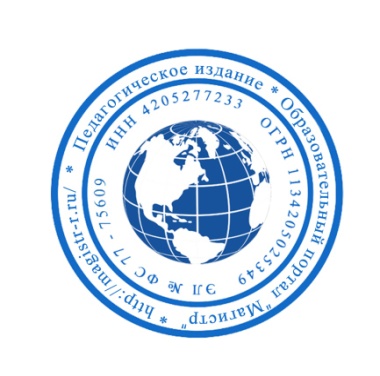 Методическое объединение педагогов Сибирского Федерального округа «Магистр»СМИ Серия ЭЛ № ФС 77 – 75609 от 19.04.2019г.(РОСКОМНАДЗОР, г. Москва)Председатель оргкомитета: Ирина Фёдоровна К.ТЛФ. 8-923-606-29-50Сетевое издание «Магистр»ИНН 4205277233 ОГРН 1134205025349Главный редактор: Александр Сергеевич В.Е -mail: metodmagistr@mail.ruИнформационно – образовательный ресурс: https://magistr-r.ru/Приказ №007 от 25.11.2020г.О назначении участников конкурса «Конкурс детского творчества и рукоделия «Своими руками»»О назначении участников конкурса «Конкурс детского рисунка «Я рисую»»О назначении участников конкурса «Конкурс детского творчества «День матери»»О назначении участников конкурса «Организация кружковой деятельности в образовательном учреждении»О назначении участников конкурса «Мои любимые животные»О назначении участников конкурса «Стоп, коронавирус!»О назначении участников конкурса «Литературное творчество»О назначении участников конкурса «Край родной, навек любимый»О назначении участников конкурса «Творческий конкурс для детей с ограниченными возможностями здоровья «Радуга талантов»»О назначении участников конкурса «Здоровый образ жизни»О назначении участников конкурса «Творческий конкурс «Осенние чудеса»»О назначении участников конкурса «Край родной, навек любимый»О назначении участников конкурса «Герои любимых детских сказок и мультфильмов»О назначении участников конкурса «Весёлый снеговик»О назначении участников конкурса «Чудесные поделки»О назначении участников конкурса «Мы против курения!»О назначении участников конкурса «День Победы»О назначении участников конкурса «Поделка своими руками»О назначении участников конкурса «Школьные проекты, как возможность для развития детской инициативы»О назначении участников конкурса «Я –патриот!»О назначении участников конкурса «Удивительные поделки из бумаги»О назначении участников конкурса «Мир вокруг нас»О назначении участников конкурса «Здоровый образ жизни»О назначении участников конкурса «День матери»О назначении участников конкурса «Вязаные творилки»О назначении участников конкурса «Из художественной мастерской»О назначении участников конкурса «Спорт - круглый год»О назначении участников конкурса «Поделка из природного материала»О назначении участников конкурса «Правила безопасности на дороге»О назначении участников конкурса «Край родной, навек любимый»О назначении участников конкурса «Всероссийский конкурс для школьников «Стенгазеты и плакаты»»О назначении участников конкурса «В мире животных»О назначении участников конкурса «Веселый снеговик»О назначении участников конкурса «Мир космического пространства»О назначении участников конкурса «Разноцветный пластилин»О назначении участников конкурса «Новогоднее чудо!»О назначении участников конкурса «Удивительное оригами»Уважаемые участники, если по каким – либо причинам вы не получили электронные свидетельства в установленный срок до 05.12.2020г. или почтовое извещение в период до 20.12.2020г., просьба обратиться для выяснения обстоятельств, отправки почтового номера, копий свидетельств и т.д. по электронной почте: metodmagistr@mail.ru№Учреждение, адресУчастникСтепень (результат)1ГКОУ Шафрановская санаторная школа интернат12ГКОУ РО Гуковская школа-интернат № 1213ГБОУ РО Новошахтинская –школа интернат1,2,34БОУ ЧР «Ибресинская общеобразовательная школа-интернат для обучающихся с ОВЗ»15КГКОУ «Железногорский детский дом»1№Учреждение, адресУчастникСтепень (результат)1МБОУ школа-интернат № 13, г. Челябинска1,2№Учреждение, адресУчастникСтепень (результат)1ГКОУ РО Гуковская школа-интернат № 1212КГБОУ Минусинская – школа интернат23Школа дистанционного образования2№Учреждение, адресУчастникСтепень (результат)1ГКОУ РО «Гуковская школа-интернат № 12»1№Учреждение, адресУчастникСтепень (результат)1ГКОУ «ОШИ для слепых и слабовидящих обучающихся» г. Троицка12КГБОУ Минусинская – школа интернат1,2,3№Учреждение, адресУчастникСтепень (результат)1ГКОУ «ОШИ для слепых и слабовидящих обучающихся» г. Троицка32ГКУ  «Детский  дом  №8»1№Учреждение, адресУчастникСтепень (результат)1ГКУ «Детский дом № 20 «Надежда», Ставропольский край, Кочубеевский район, село Балахоновское1№Учреждение, адресУчастникСтепень (результат)1ГКУ «Детский дом №8»1№Учреждение, адресУчастникСтепень (результат)1ГБОУ «Валуйская общеобразовательная школа-интернат№1»1,22КГБОУ  «Заринская  общеобразовательная    школа-интернат»1№Учреждение, адресУчастникСтепень (результат)1ГБОУ РО Новошахтинская –школа интернат1,3№Учреждение, адресУчастникСтепень (результат)1ГКУ  «Детский  дом  №8»12МБОУ ДО «ЦДОД», город Мариинск13ГКОУ «Волгоградская школа-интернат №3»14ГКОУ РО Гуковская школа-интернат № 121,35ГБОУ УКШИ №28 для слепых и слабовидящих обучающихся1№Учреждение, адресУчастникСтепень (результат)1ГКУ  «Детский  дом  №8»3№Учреждение, адресУчастникСтепень (результат)1ГКУ  «Детский  дом  №8»3№Учреждение, адресУчастникСтепень (результат)1ГКОУ РО "Ростовская на Дону санаторная школа - интернат№ 74" (Красносулинский филиал)1№Учреждение, адресУчастникСтепень (результат)1ГКОУ Шафрановская санаторная школа интернат1№Учреждение, адресУчастникСтепень (результат)1МБУ Центр «Гнёздышко», г. Челябинск1№Учреждение, адресУчастникСтепень (результат)1МБОУ для детей с нарушением зрения «ОШ №20», г. Кемерово1№Учреждение, адресУчастникСтепень (результат)1ГКОУ РО Матвеево Курганская школа-интернат1№Учреждение, адресУчастникСтепень (результат)1КГОБУ Лесозаводская КШИ1№Учреждение, адресУчастникСтепень (результат)1ГКОУ Шафрановская санаторная школа интернат2№Учреждение, адресУчастникСтепень (результат)1КОУ ВО «Павловская школа – интернат №2»1№Учреждение, адресУчастникСтепень (результат)1ГОБОУ Оленегорская КШИ1№Учреждение, адресУчастникСтепень (результат)1КОУ ВО «Павловская школа-интернат №2»1№Учреждение, адресУчастникСтепень (результат)1ГКОУ РО Гуковская школа-интернат № 1212Бюджетное учреждениеХанты-Мансийского автономного округа-Югры«Ханты-Мансийский реабилитационный центр для детей и подростков с ограниченными возможностями»1№Учреждение, адресУчастникСтепень (результат)1МБОУ школа- интернат №13 г. Челябинска1№Учреждение, адресУчастникСтепень (результат)1ГКУ «Детский дом № 20 «Надежда»1,32КГКОУ «Железногорский детский дом»1№Учреждение, адресУчастникСтепень (результат)1КГБОУ «Рубцовская общеобразовательная школа-интернат №2»2,3№Учреждение, адресУчастникСтепень (результат)1Школа-интернат №361№Учреждение, адресУчастникСтепень (результат)1ОГОБУ «Детский дом №2»1№Учреждение, адресУчастникСтепень (результат)1МБУДО ДТДиМ1№Учреждение, адресУчастникСтепень (результат)1КГБОУ «АОШ №1»1№Учреждение, адресУчастникСтепень (результат)1ГКОУ РО "Ростовская на Дону санаторная школа – интернат № 74"2№Учреждение, адресУчастникСтепень (результат)1КГОБУ Лесозаводская КШИ1№Учреждение, адресУчастникСтепень (результат)1ГБОУ РО Новошахтинская школа-интернат3№Учреждение, адресУчастникСтепень (результат)1ГКОУ РО Гуковская школа-интернат № 122№Учреждение, адресУчастникСтепень (результат)1ГКОУ РО Матвеево Курганская школа-интернат2№Учреждение, адресУчастникСтепень (результат)1ГКОУ РО Матвеево Курганская школа-интернат2